Az Év Médiaügynökség Hálózata (Festival Of Media Global) cím büszke birtokosa, a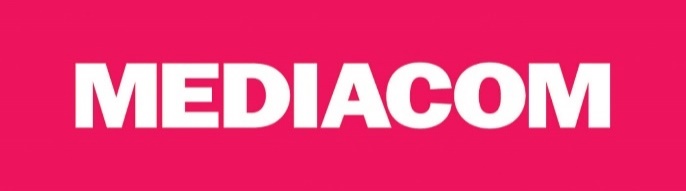 folyékony, magabiztos angol ÉS alapfokú német nyelvtudással rendelkezőMÉDIAVÁSÁRLÓ ASSZISZTENSmunkatársakat keres teljes, vagy részmunkaidőben.Ideális lehetőség, akár kisgyermekes anyukák számára is!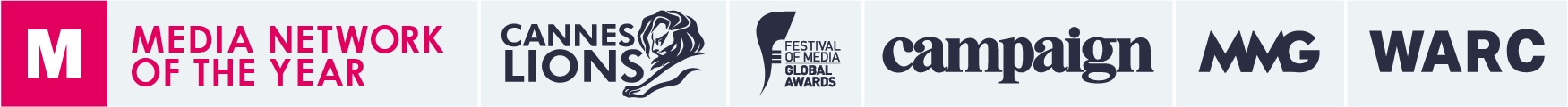 Szívesen foglalkozol számokkal és adatokkal?Megtalálod a szépséget az adminisztrációban, különböző riportok, kimutatások készítésében is?Nem okoz gondot, ha angolul kell megszólalnod, és emellett még németül is tudsz picit?Vonzó perspektíva számodra egy olyan nemzetközi munkakörnyezet, ahol nem kopik el a megszerzett nyelvtudásod? Könnyen összeraksz Excelben egy PIVOT táblát, és nem jössz zavarba, ha FKERES függvényt kell használnod?Ha ezekre a kérdésekre igen a válaszod, érdemes tovább olvasnod!MIT ÉRDEMES TUDNOD RÓLUNK?Magyarország egyik legjelentősebb, számos nemzetközi díjjal is elismert, budapesti székhelyű médiaügynöksége vagyunk. Olyan nagy nemzetközi cégekkel dolgozunk együtt, mint az OPEL, a Coca Cola, az HBO, a Danone, a Mars/Wrigley vagy éppen a Procter & Gamble. Ügyfélkörünk, ezáltal nyitott, nyüzsgő csapatunk is dinamikusan bővül, melynek reméljük, hamarosan Te is a tagja leszel!MIT CSINÁL NÁLUNK EGY MÉDIAVÁSÁRLÓ ASSZISZTENS? (a teljesség igénye nélkül)Úgynevezett anyagleadási táblákat készít a különböző kampányokhoz kapcsolódóan (ha nem tudod mit jelent ez pontosan, ne aggódj, elmagyarázzuk és megtanítunk rá ).Nemzetközi megrendeléseket készít az egyes médiatulajdonosok számára, illetve ellenőrzi, és megfelelően kezeli a kapott visszaigazolásokat.A futó kampányok nézettségét / eredményességét figyeli, és a kampányok lezárását követően ezekről különböző kimutatásokat, utóelemzést készít.Feldolgozza és ellenőrzi a média megrendelésekkel kapcsolatos számlákat.Bizonyos esetekben kapcsolatot tart a médiatulajdonosokkal és ügynökségi partnerekkel (pl. kreatív ügynökséggel).JÓ ESÉLLYEL PÁLYÁZOL, HA legalább középfokú végzettséggel rendelkezel (ha mindezt pénzügyi területen szereted, az plusz pont),magabiztosan kommunikálsz angolul, mind írásban, mind pedig szóban, de emellett némileg elboldogulsz németül is,jól érzed magad különböző Excel táblák, kimutatások, riportok, szoftverek, számok és adatok bűvöletében , sőt, netán már szereztél is tapasztalatot ilyen feladatokkal,dolgoztál már olyan munkakörben, ahol a rutin feladatok elvégzése néha monotonitásba is átcsapott,nem okoz gondot az Excel kezelése, bármikor kirázol a kisujjadból egy PIVOT táblát, vagy egy FKERES függvényt ,ismerőseid kellően pontosnak és precíznek tartanak Téged, ezért legtöbbször hozzád fordulnak, ha valamilyen fontos anyagot ellenőriztetni szeretnének valakivel. MIT KÍNÁLUNK CSERÉBE?Teljes, vagy részmunkaidős feladatkört, ahogy az számodra praktikusabb.Lehetőséget arra, hogy nemzetközi környezetben dolgozz, és csatlakozz Magyarország egyik legnagyobb médiaügynökségéhez.Egy klassz közösséget, ahol időt szakítunk a közös élményekre (pl. sportrendezvények, aktív csapatépítő programok, közös reggelik) is.A fizetésen túl béren kívüli juttatásokat is biztosítunk Neked, továbbá járhatsz angol tanfolyamra, és kapsz edzőtermi belépőt is.Ha úgy érzed, hogy felkeltette a lehetőség az érdeklődésedet, akkor ne habozz! Írd le nekünk egy rövid motivációs levélben, hogy miért Téged válasszunk, és az önéletrajzoddal, valamint fizetési elképzeléseddel együtt küldd el nekünk a következő címre: hrbudapest@mediacom.com. Ne szalaszd el a lehetőséget, jelentkezz minél hamarabb és légy részese a MediaCom sikereinek!